Федеральное государственное образовательное бюджетное учреждение высшего образования «ФИНАНСОВЫЙ УНИВЕРСИТЕТ ПРИ ПРАВИТЕЛЬСТВЕ РОССИЙСКОЙ ФЕДЕРАЦИИ» (Финансовый университет)Кафедра социологии А.Г. Тюриков, П.В. Разов, С.М. КулешовМЕТОДИЧЕСКИЕ РЕКОМЕНДАЦИИ ПО ПОДГОТОВКЕ И ЗАЩИТЕ ВЫПУСКНОЙ КВАЛИФИКАЦИОННОЙ РАБОТЫ ДЛЯ МАГИСТРОВдля студентов, обучающихся по направлению подготовки 39.04.01 Социология, магистерские программы «Социальное управление стратегическим развитием», «Социология управления»Одобрено Советом Департамента социологии, протокол № 7  от 24 января 2024 г.Москва 2024Рецензенты: Проказина Н.В, д.соц.н., профессор Кафедры социологии; Воеводина Е.В., к.cоц.н., доцент Кафедры социологии.Тюриков А.Г., Разов П.В., Кулешов С.М. Методические рекомендации по подготовке и защите выпускной квалификационной работы для магистров. - М.: Финансовый университет, Кафедра социологии, 2024. – 47 с. Методические рекомендации по подготовке и защите выпускной квалификационной работы (ВКР) разработаны в соответствии с Приказом ректора Финуниверситета от 18.10.2021 г.  № 2203/о «Об утверждении Положения о выпускной квалификационной работе по программам бакалавриата и магистратуры в Финансовом университете», Приказом ректора Финуниверситета от 09.01.2024 г.  № 0011/о и содержат общие требования к содержанию выпускной квалификационной работы, уровню научного раскрытия ее темы, методам сбора первичных социологических данных, их обработки и анализа, а также правилам оформления текста работы. Отдельно раскрыты регламенты выбора и закрепления темы выпускной квалификационной работы, промежуточной отчетности по ней, а также размещения на электронных ресурсах Финансового университета. Представлены требования к порядку презентации и защиты выпускных квалификационных работ. В содержание рекомендаций включены конкретные примеры решения научных и организационных задач при подготовке выпускной квалификационной работы. Александр Георгиевич Тюриков, Павел Викторович Разов, Сергей Михайлович КулешовУчебно-методическое пособиеМЕТОДИЧЕСКИЕ РЕКОМЕНДАЦИИ ПО ПОДГОТОВКЕ И ЗАЩИТЕ ВЫПУСКНОЙ КВАЛИФИКАЦИОННОЙ РАБОТЫ ДЛЯ МАГИСТРОВКомпьютерный набор, верстка: С.М.Кулешов Формат 60х90/16. Гарнитура Times New Roman Усл. п.л. 1,5. Изд. № - 2024. Тираж 30 экз.Отпечатано в Финансовом университете © Тюриков А.Г., 2024© Разов П.В., 2024© Кулешов С.М., 2024 © Финансовый университет, 2024СОДЕРЖАНИЕОбщие положения1.1. Защита выпускной квалификационной работы (далее – ВКР) является формой проведения государственной итоговой аттестации (далее – ГИА) обучающихся, завершающих освоение образовательной программы высшего образования – программы магистратуры в соответствии с федеральными государственными образовательными стандартами высшего образования и образовательными стандартами Финансового университета. 1.2. ВКР по программе магистратуры представляет собой самостоятельную работу исследовательского характера, посвященную решению актуальной задачи, имеющей теоретическое и (или) прикладное значение, обладающую внутренним единством, содержащую совокупность научных обобщений, практические рекомендации и положения, выдвигаемые автором для публичной защиты, и демонстрирующую уровень подготовленности выпускника к самостоятельной профессиональной деятельности.1.3. ВКР может быть выполнена индивидуально или несколькими обучающимися совместно (коллективная ВКР). 1.4. ВКР может быть подготовлена и представлена к защите в виде реализации стартап-проекта (далее – ВКР-стартап), который представляет собой формализованный отчет об основных целях, задачах, положениях и результатах реализуемого (или планируемого к реализации) бизнес-проекта, разработанного обучающимся или несколькими обучающимися, демонстрирующий уровень подготовленности обучающегося выпускного курса к самостоятельной профессиональной деятельности, сформированности компетенций, установленных федеральными государственными образовательными стандартами высшего образования или образовательными стандартами Финансового университета. Суть ВКР-стартапа, критерии отнесения предпринимательского проекта к стартапу, условия и особенности подготовки ВКР-стартапа, особенности порядка его защиты и критерии оценивания определены Регламентом подготовки и защиты выпускной квалификационной работы, выполненной в виде стартап-проекта (далее Регламент ВКР-стартапа).  1.5. Выполнение ВКР предполагает следующую последовательность:выбор обучающимся темы работы и ее согласование с потенциальным руководителем; подготовка и издание кафедрой приказа о закреплении темы и назначении руководителя ВКР;  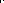 составление обучающимся плана ВКР, формирование плана-задания на ВКР, его утверждение руководителем ВКР и размещение обучающимся в электронной информационно-образовательной среде Финансового университета; изучение литературы, теоретических и методических аспектов темы работы; сбор, анализ и обобщение эмпирических данных, исследование аспектов деятельности конкретного объекта работы; выявление проблем, разработка предложений и рекомендаций, формулирование выводов по работе; оформление ВКР в соответствии с установленными требованиями;загрузка (размещение) ВКР в электронную информационно-образовательную среду Финансового университета (далее платформа) для проверки работы руководителем; прохождение процедуры предзащиты ВКР (по решению заведующего Кафедрой социологии); размещение окончательной версии ВКР на платформе; проверка окончательного варианта ВКР руководителем, подготовка и загрузка отзыва на ВКР, рецензирование ВКР;установление руководителем статуса «Допущен к защите»;проверка ВКР на соответствие требованиям и передача ВКР и иных документов в государственную экзаменационную комиссию (далее – ГЭК);защита ВКР на заседании ГЭК.1.6. Выпускник программы магистратуры в процессе подготовки и защиты выпускной квалификационной работы должен продемонстрировать компетенции, необходимые для ведения успешной профессиональной деятельности: способность определять и реализовывать приоритеты собственной деятельности в соответствии с важностью задач, методы повышения ее эффективности (УК-3);способность руководить работой команды, принимать организационно-управленческие решения для достижения поставленной цеди, нести за них ответственность (УК-5);способность проводить научные исследования, оценивать и оформлять их результаты (УК-7);способность обоснованно подбирать и использовать современные информационно-коммуникационные технологии для решения исследовательских, коммуникативных и управленческих задач (ПКН -1);способность организовывать, проводить и нормировать фундаментальные и прикладные социологические исследования и представлять их результаты (ПКН-2);способность вырабатывать пути решения социально значимых проблем и рисков на основе использования современных научных теорий, концепций, подходов и социальных технологий (ПКН-4);способность анализировать и прогнозировать социально-экономические процессы и социальные последствия развития стратегических ресурсов страны, бизнеса, регионов и муниципальных образований (ДКН-1);способность к самостоятельному обоснованию исследовательских процедур и социологическому измерению социальных показателей, эффективности социального управления стратегическим развитием, содержания протекающих в обществе процессов, реализуемой социальной и экономической политики, управленческой деятельности и диагностики социальных рисков (ДКН-4);способность готовить социологически мотивированное обоснование управленческих решений в сфере стратегического развития организации, предприятия, отрасли и территории (ДКН-5).Содержание компетенций имеет комплексный характер. По итогам их освоения выпускник программы магистратуры должен: знать: установленные правовые и корпоративные нормы и регламенты профессиональной деятельности в области проведения социологических исследований, задачи и методы повышения ее эффективности, приоритетные направления социологических исследований;традиционные и современные концепции управления, организационного менеджмента, опыт командной и проектной работы в рамках профессиональной деятельности, опыт принятия организационно-управленческих решений для достижения поставленной цели, а также концепции принятия руководителями ответственности за их реализацию в конкретно-социальной исследовательской ситуации;основные положения частной социологической теории «социология науки», опыт проведения фундаментальных и прикладных социологических исследований, основные организационные технологии, применяемые ведущими социологическими центрами для проведения социально-экономических и маркетинговых исследований, а также практику оформления их результатов;возможности, функции и регламенты использования современных информационно-коммуникационных технологий для решения исследовательских, коммуникативных и управленческих задач в сфере профессиональной деятельности социолога;современные социологические концепции и практику организации, проведения и нормирования фундаментальных и прикладных социологических исследований, теоретические и практические подходы к представления различным групп заказчиков результаты исследовательской деятельности; классические и современные научные подходы к оценке последствий и рисков внедрения результатов социальных проектов и мероприятий в области социального управления стратегическим развитием; современную практику обоснования и применения исследовательских процедур и технологий социологического измерения, социальной диагностики социальных рисков;социологические концепции стратегического социального управления и опыт их использования для обоснования управленческих решений по стратегическому развитию организаций, предприятий, отрасли и территории; уметь: реализовывать задачи проведения социологических исследований на приоритетных направлениях и в соответствии с важностью задач, а также на основе методов повышения эффективности профессиональной деятельности;руководить работой команды, принимать организационно-управленческие решения для достижения поставленной цеди, нести за них ответственность;проводить научные исследования, оценивать и оформлять их результаты;обоснованно подбирать и использовать современные информационно-коммуникационные технологии для решения исследовательских, коммуникативных и управленческих задач;проводить социологическое исследование в соответствии с утвержденными дизайном и соблюдением этических норм;оценивать риски внедрения результатов социальных проектов и мероприятий;анализировать и прогнозировать социально-экономические процессы и социальные последствия развития стратегических ресурсов страны, бизнеса, регионов и муниципальных образований;готовить, разрабатывать и обосновывать технологии социологического измерения показателей эффективности социального управления стратегическим развитием;обосновывать специфику стратегических управленческих решений по развитию организаций, предприятий, отрасли и территории;владеть: современными информационно-коммуникационными технологиями и программно-аппаратными средствами в целях определения и реализации приоритетов собственной деятельности в соответствии с важностью задач, методы повышения ее эффективности;современными управленческими технологиями руководства работой социологических исследовательских коллективов, принятия организационно-управленческих решений для достижения задач социальной диагностики, навыками принятия ответственности за результаты деятельности возглавляемых коллективов;современными организационно-управленческими технологиями проведения научных исследований, а также навыками оценивания и оформления их результатов;навыками обоснования, подбора и использования современных информационно-коммуникационных технологий для решения исследовательских, коммуникативных и управленческих задач;навыками использования профессиональных знаний и умений для обоснования предложений по совершенствованию и разработке методов и методик сбора и анализа социологических данных;современными проектными технологиями и навыками подготовки, разработки и обоснования методов и инструментария социологического измерения показателей эффективности социального управления стратегическим развитием;навыками использования профессиональных знаний и умений при оценке рисков внедрения результатов социальных проектов и мероприятий;навыками прогнозирования трансформации социально-экономических процессов социальных последствия развития стратегических ресурсов страны, бизнеса, регионов и муниципальных образований;современными социально-психологическими технологиями мотивирования работников на принятие эффективных управленческих решений и социальными технологиями их обоснования заказчику с целью последующей реализации в целях стратегического развития экономических организаций различной формы собственности.В ходе написания магистерской ВКР студент обязан показать умение систематизировать, анализировать и обобщать экономическую и социологическую информацию; самостоятельно разрабатывать (описывать и объяснять) конкретную проблему; выдвигать предложения и рекомендации по решению выявленных в ходе практического анализа недостатков; проводить социологическое обоснование разработанных предложений и рекомендаций. К выпускной квалификационной работе магистра предъявляются следующие основные требования: 1) изучение теории выбранной темы, что достигается посредством обобщения теоретических исследований российских и зарубежных авторов, законодательных и нормативно-правовых документов; 2) критическое осмысление взглядов российских и зарубежных социологов и экономистов по теоретическим и практическим вопросам, умение выдвигать и обосновывать собственное мнение; 3) использование статистической информации, ее обработка и подготовка для анализа и оценки; 4) творческий подход к изучаемому фактическому материалу; 5) самостоятельная проработка направлений совершенствования деятельности организаций по рассматриваемой проблеме; 6) умение грамотно и лаконично представлять результаты, полученные выводы и практические рекомендации по итогам исследования. Студент-выпускник, претендующий на получение квалификации «магистр», должен владеть логикой изложения теоретического и фактического материала, уметь аргументировать собственные предложения, правильно пользоваться специальными социологическими и социально-экономическими терминами. Магистерская ВКР может основываться на обобщении ранее выполненных студентом курсовых проектов и научно-исследовательских работ, содержать материалы, полученные в период производственной практики, в том числе преддипломной практики. В процессе подготовки и защиты магистерской ВКР студент должен продемонстрировать: - готовность работать со специализированной и специальной литературой, включая источники на иностранном языке, нормативной документацией, статистической информацией; - способность проведения исследовательской работы, в том числе организовывать и проводить прикладное социологическое исследование; - способность самостоятельно обобщать результаты исследования, вырабатывать практические рекомендации; - владение компьютерными технологиями и специальным программным обеспечением как инструментом обработки социологической информации; - умение логически строить и оформлять текст, формулировать выводы и предложения.Определение и утверждение темы ВКР2.1. Примерный перечень тем ВКР, разработанный совместно с представителями организаций-работодателей, имеющих практическую направленность, а также с учетом научных интересов Кафедры социологии и студентов, обсуждается на заседании совета Кафедры социологии, утверждается заведующим Кафедрой социологии для размещения на информационно-образовательном портале Финансового университета. Кафедра социологии доводит до сведения обучающихся по всем формам обучения по программам магистратуры примерный перечень тем ВКР не позднее 01 октября первого года обучения путем размещения материалов на информационно-образовательном портале Финансового университета. 2.2. Сроки формулировки темы ВКР обучающимся. Обучающийся первого года обучения по программам магистратуры обязан выбрать тему ВКР, согласовать ее с потенциальным руководителем ВКР и передать на Кафедру социологии:по очной форме обучения по программам магистратуры — не позднее 15 ноября первого года обучения; по очно-заочной и заочной формам обучения по программам магистратуры — не позднее 15 декабря первого года обучения.Выбор темы ВКР осуществляется путем подачи письменного заявления о закреплении темы ВКР на имя заведующего Кафедрой социологии по форме согласно Приложению А. Заполненное заявление может быть передано на Кафедру социологии по электронной почте с обязательным отражением факта и даты согласования с потенциальным руководителем ВКР.Обучающийся имеет право предложить собственную тему ВКР, соответствующую требованиям направления и профиля подготовки, предоставив заявление на имя заведующего Кафедрой социологии с обоснованием целесообразности ее разработки, а также предложить в качестве темы ВКР реализованный им предпринимательский проект.Заведующий Кафедрой социологии имеет право принять предложенную тему, аргументированно отклонить инициативную тему ВКР или, при согласии обучающегося, ее переформулировать.2.3. Закрепление тем за руководителями ВКР осуществляется Кафедрой социологии в соответствии с педагогической нагрузкой конкретного преподавателя и нормами времени для расчета учебной нагрузки научно-педагогических работников, научными интересами руководителя, а также с учетом его согласия на заявлении обучающегося.2.4. На основании заявлений о закреплении тем ВКР, согласованных с потенциальными руководителями ВКР и подписанных заведующим Кафедра социологии готовит проект приказа о закреплении тем и руководителей ВКР за обучающимися (при необходимости консультантов).Закрепление тем и руководителей ВКР за обучающимися (при необходимости консультантов) осуществляется приказом Финансового университета:по очной форме обучения по программам магистратуры — не позднее 15 декабря первого года обучения; по очно-заочной и заочной формам обучения по программам магистратуры — не позднее 30 января первого года обучения. В исключительных случаях сроки изменения темы ВКР возможны не позднее, чем за 1 месяц, а уточнение темы ВКР – не позднее, чем за 10 календарных дней до даты начала ГИА, определенной календарным учебным графиком, на основании личного заявления студента, согласованного с руководителем, на имя заведующего Кафедрой социологии с обстоятельным обоснованием причины корректировки темы. Изменение или уточнение темы ВКР студентов утверждается заведующим Кафедрой социологии и оформляется приказом ректора Финуниверситета.Руководство и контроль подготовки ВКР, обязанности обучающихся3.1. Руководитель ВКР назначается из числа научно-педагогических работников, относящихся к профессорско-преподавательскому составу Кафедры социологии. К руководству ВКР привлекаются высококвалифицированные преподаватели (как правило, имеющие ученые степени и ученые звания). Рекомендуется закрепление за одним руководителем в течение учебного года не более 4 обучающихся по программам магистратуры. 3.2. В обязанности руководителя ВКР входит: оказание помощи обучающемуся при составлении плана ВКР, формирование и утверждение плана-задания на ВКР по форме согласно Приложению Б;консультирование обучающегося по подбору литературы, информационного и фактического материала; содействие в выборе методики исследования; проведение систематических консультаций с обучающимся по проблематике работы, предоставление квалифицированных рекомендаций по содержанию ВКР; осуществление постоянного контроля за ходом подготовки ВКР в соответствии с графиком и планом ВКР; осуществление контроля за качеством подготовки ВКР и принятие решения о размещении обучающимся завершенной ВКР в электронном виде (далее - ЭВКР) на платформе org.fa.ru, входящей в электронную информационно-образовательную среду Финансового университета (далее – платформа); своевременное информирование служебной запиской заведующего Кафедрой социологии, а также руководство факультета в случае нарушения обучающимся графика подготовки ВКР или сроков размещения ВКР на платформе для применения мер дисциплинарного взыскания, предусмотренных Правилами внутреннего трудового и внутреннего распорядка обучающихся, утвержденными приказом Финуниверситета от 15.07.2013 №1335/о;проверка размещенной работы, в том числе анализ отчета системы «Антиплагиат.ВУЗ» на наличие заимствований, принятие решения о ее готовности, а также подготовка и своевременное размещение на платформе письменного отзыва о работе обучающегося в период подготовки ВКР по формам, установленным Кафедрой социологии согласно Приложению В; консультирование обучающегося при подготовке презентации и доклада для защиты ВКР;присутствие на защите ВКР, при условии его незанятости в аудиторной работе с обучающимися Финансового университета.В соответствии с Положением о научно-исследовательской работе обучающихся по программам магистратуры (утвержден приказом Финуниверситета от 01.07.2019 №1510/о), помимо указанных выше обязанностей, руководитель ВКР осуществляет разработку совместно с обучающимся программы магистратуры индивидуального плана научно-исследовательской работы и контролирует его выполнение, оказывает помощь и дает рекомендации по участию в научных конференциях, семинарах и других научных мероприятиях, а также при подготовке научных публикаций.3.3. В ходе подготовки ВКР допускается замена руководителя ВКР. При этом, если замена руководителя ВКР происходит в случае кадровых изменений или отрицательной оценки работы руководителя с обучающимся, полученной по результатам его заслушивания на заседании Кафедры социологии согласие обучающегося не требуется. Замена руководителя ВКР по другим причинам допускается с согласия обучающегося, подтвержденного его заявлением, составленного на имя заведующего Кафедрой социологии с обоснованием причин замены. Замена руководителя ВКР осуществляется приказом Финуниверситета о внесении изменений в приказ о закреплении тем и руководителей ВКР за обучающимися. 3.4. При необходимости заведующий Кафедрой социологии может при подготовке ВКР привлекать для консультирования НПР другой кафедры Финансового университета по согласованию с заведующим соответствующей кафедры. 3.5. Консультант обязан: оказывать консультационную помощь обучающемуся в выборе методики исследования, подборе литературы, информационного и фактического материала; давать квалифицированные рекомендации в части содержания консультируемого вопроса; контролировать ход выполнения ВКР в части содержания консультируемого вопроса.Обучающийся в рамках подготовки ВКР обязан: выбрать и согласовать с потенциальным руководителем тему ВКР;разработать план и согласовать с назначенным руководителем план-задание на ВКР, а также разместить его для утверждения руководителем на платформе не позднее 15 календарных дней с даты издания приказа о закреплении темы ВКР; 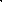 систематически работать над ВКР в соответствии с установленным графиком работы и требованиями к ВКР; осуществлять поиск по библиографическим и иным источникам, включая зарубежные, выстраивать логику работы, прослеживать эволюцию предметной области знаний, обобщать и систематизировать понятийный аппарат, выявлять тенденции и проблемы в соответствии с выбранным предметом и объектом исследования, использовать разнообразный аналитический инструментарий и интерпретировать полученные результаты, анализировать, выявлять и описывать передовые практики, предлагать пути и способы решения выявленных проблем по предмету и объекту исследования, формулировать методические и практические рекомендации; регулярно общаться с руководителем ВКР и консультантом (при наличии) и информировать его о проделанной работе; оформить ВКР в соответствии с установленными требованиями;загрузить (разместить) ВКР на платформу для проверки работы руководителем; информировать руководителя о размещении ВКР на платформе; пройти процедуру предзащиты ВКР (при установлении процедуры предзащиты заведующим Кафедрой социологии); разместить окончательную версию ВКР на платформе; подготовить доклад и (или) презентацию для защиты ВКР, согласовать их с научным руководителем.3.7. Кафедра социологии в рамках своих полномочий:разрабатывает методические рекомендации, которые определяют правила подготовки к защите ВКР и критерии оценки ВКР; устанавливает сроки подготовки и оформления работы по главам (график подготовки ВКР), информирует обучающихся об утвержденном графике подготовки ВКР, размещая его на сайте подразделения в сети Интернет; готовит и инициирует проект приказа о закреплении тем и руководителей ВКР за обучающимися (при необходимости консультантов);осуществляет контроль регулярности и качества взаимодействия обучающихся и руководителей ВКР, а также хода подготовки ВКР; в случае выявления нарушений установленных требований и норм принимает меры к их устранению и информирует о нарушениях декана факультета; может уточнить и дополнить форму отзыва руководителя о работе обучающегося согласно Приложению В, проинформировав руководителей ВКР об изменениях не позднее чем за 1 месяц до начала ГИА; вправе организовать и провести предварительную защиту ВКР;контролирует своевременное размещение ВКР обучающимся, информирует декана факультета об отсутствии ВКР обучающегося на платформе; направляет ВКР и иные документы в государственную экзаменационную комиссию.3.8. Факультет в рамках своих полномочий:осуществляет контроль хода подготовки ВКР; в случае выявления Кафедрой социологии нарушений установленных требований и норм принимает меры, в том числе дисциплинарного характера;готовит и инициирует проект приказа о допуске к ГИА обучающихся, не имеющих академической задолженности, в полном объеме выполнивших учебный план или индивидуальный учебный план, а также своевременно разместивших ВКР на платформе;готовит и инициирует проект приказа об отчислении обучающегося из Финансового университета, как не выполнившего обязанностей по добросовестному освоению образовательной программы и выполнению учебного плана.Подготовка ВКР, ее структура и содержание4.1. Студент обязан выполнить ВКР в соответствии с предъявляемыми к ней требованиями на основании Приказа ректора Финуниверситета от 18.10.2021 г. № 2203/о «Об утверждении Положения о выпускной квалификационной работе по программам бакалавриата и магистратуры в Финансовом университете» и методических рекомендаций по подготовке и защите ВКР в соответствии с графиком выполнения, составленным совместно с руководителем. 4.2. ВКР должна отвечать следующим требованиям: наличие в работе всех структурных элементов исследования: теоретической, аналитической и практической составляющих; использование в аналитической части исследования статистической информации, обоснованного комплекса методов и методик, способствующих раскрытию сути проблемы; целостность работы, которая проявляется в связанности теоретической и практической его частей; перспективность исследования: наличие в работе материала, который может стать источником дальнейших исследований; достаточность и современность использованного библиографического материала.ВКР должна включать следующие разделы:титульный лист в соответствии с Приложением Д;содержание; введение; основная часть, структурированная на главы и параграфы; заключение; список использованных источников; приложения (при наличии).4.4. Последовательность выполнения ВКР: - выбор темы (заявление на имя заведующего Кафедрой социологии о закреплении темы); - приказ о закреплении темы и назначении руководителя; - составление плана и задания на ВКР (совместно с руководителем); - утверждение заведующим Кафедрой социологии задания на ВКР; - изучение теоретических и методологических аспектов темы работы; - разработка программы прикладного социологического исследования, проведение пилотажного и полевого исследования; - сбор, обработка, анализ и обобщение эмпирических данных, исследование различных аспектов конкретного объекта (социально-экономического явления, социального процесса, социального института, социальной группы и др.), связанных с проблематикой ВКР; - разработка предложений и практических рекомендаций, формулирование выводов; - оформление ВКР в соответствии с установленными требованиями; - представление работы на проверку руководителю; - прохождение процедуры предзащиты; - проверка в системе «Антиплагиат»; - представление ВКР на Кафедру социологии с отзывом руководителя в установленный срок;- получение внешней рецензии (образец в Приложении Е); - получение заключения о соответствии ВКР предъявляемым требованиям от заведующего Кафедрой социологии; - размещение ВКР на информационно-образовательном портале; - защита ВКР на заседании ГЭК. 4.4.1. В оглавлении приводятся заголовки разделов и подразделов (глав и параграфов соответственно) работы и указываются страницы, с которых они начинаются (примерный образец представлен в Приложении Ж). 4.4.2. Во введении обосновывается актуальность работы, проблема и выбор темы исследования, определяются ее цель, гипотеза, объект и предмет исследования, формулируются задачи, которые необходимо решить для достижения поставленной цели и проверки гипотезы, описываются теоретико-методологические основы (парадигмы, теории, концепции) и методы исследования, указываются основные информационные источники, дается краткий обзор структуры всей работы. Каждый из перечисленных пунктов описывается, начиная с нового абзаца, но не нумеруется и не оформляется в виде заглавия. Для раскрытия актуальности выбранной темы необходимо показать суть проблемной, т.е. противоречивой и требующей решения ситуации. Проблема формулируется на предметном и научном уровнях, на основе выделения и описания противоречий. Анализ проблемы исследования как правило начинается с ответа на вопрос: «что?», «как?» и «какие последствия и риски?» происходит в реальности (с социально-экономическими феноменами, экономическим поведением, социально-экономическими институтами, процессами, организациями) и какое научное знание есть/нет об этой реальности. Определяется степень ее проработанности в трудах отечественных и зарубежных ученых, в результатах проведенных фундаментальных и прикладных исследований. Правильно сформулировать актуальность выбранной темы означает показать умение отделять главное от второстепенного, выяснять то, что уже известно и что пока неизвестно о предмете исследования. При планировании прикладного количественного исследования формулируется гипотеза-основание как временное предположение, необходимое для систематизации фактического материала, после которого гипотеза уточняется посредством гипотез-следствий. В качественном исследовании гипотеза формулируется по завершению полевого этапа исследования. При написании введения особое внимание следует обратить на определение предмета и объекта исследования. Первичным является объект исследования (более широкое понятие), вторичным – предмет исследования, в котором выделяется определенная проблемная ситуация. Предмет магистерской работы чаще всего совпадает с определением ее темы или очень близок к ней. Объект исследования – это явление, на изучение которого направлена работа. Объект исследования выделяется на теоретическом и эмпирическом уровне (теоретический и эмпирический объект). Теоретическим объектом исследования может выступать социально-экономический феномен, процесс, область социальной действительности, социально-экономические отношения, поведение, институты, организация и общности людей, порождающие проблемную ситуацию. Например, безработица как социальное явление может быть объектом исследования. В качестве эмпирического объекта выступают, как правило, информанты (носители информации об объекте и предмете исследования): различные группы людей, документы. Предмет исследования – это грань, свойство или сторона объекта, раскрывающаяся в работе. В приведенном примере, предметом исследования может стать структура и динамика безработицы в молодежной среде. Цель должна заключаться в решении проблемной ситуации путем ее описания, анализа и нахождения связей и закономерностей между явлениями. Правильное определение цели - процесс не менее важный, чем формулирование выводов. Исходя из постановки цели работы - определяются задачи. Целесообразно сформулировать до 5 исследовательских задач, решение которых позволяет достичь указанную цель. Это обычно делается в форме декомпозиции цели через перечисление исследовательских действий: уточнить, проанализировать, разработать, обобщить, выявить, доказать, внедрить, показать, выработать, изыскать, найти, изучить, оценить, определить, описать, установить, выяснить, объяснить и т.д. Формулировки задач необходимо делать как можно более тщательно, поскольку описание их решения должно составить содержание параграфов работы. Это важно также и потому, что заголовки глав и параграфов, как правило, коррелируют и вытекают из формулировок задач работы. В последующем, при написании заключения, необходимо сделать выводы, отражающие достижение цели и задач работы. При характеристике методов исследования можно воспользоваться общенаучной классификацией и разделить все используемые методы на группы: теоретические и практические, общенаучные и социологические, наполняя каждую указанием самих методов. Например, теоретические методы могут включать анализ литературы по проблеме исследования, разработку концептуальной модели исследования; практические – метод раздаточного анкетирования, глубинное или формализованное интервью, качественного и количественного анализа социологической информации; вспомогательные использования математических методов обработки статистической информации (корреляционный или факторный анализ), а также определение статистической достоверности получаемых различий. Информационную основу работы обычно составляют законы, статистические данные конкретных министерств, ведомств и иных структур федерального, регионального и муниципального уровней, которые были использованы студентом, а также данные статистических, социологических и экономических исследований, проведенных различными исследовательскими центрами и исследователями. В конце введения раскрывается структура работы, дается краткий перечень ее структурных элементов, например, работа состоит из введения, двух глав, заключения, списка использованной литературы, который представлен 66 источниками, в том числе 8 на иностранном языке, и 10 приложений. Общий объем «Введения» должен быть кратким и составлять 3-4 страницы. 4.4.3. Основная часть ВКР включает главы (разделы) и параграфы (подразделы) в соответствии с логикой изложения. Название глав не должно дублировать название темы, а название параграфов – названия глав. Формулировки должны быть лаконичны и отражать суть главы (параграфа). Главное требование к научному тексту - последовательность и логичность изложения. При этом следует помнить, что слишком большие параграфы (более 20 страниц) затрудняют понимание логики изложения. Однако слишком короткие подразделы (менее 5 страниц) также нецелесообразны. Основная часть магистерской работы может включать три главы. Количество глав и параграфов в главе определяется студентом совместно с руководителем при составлении плана работы над ВКР. Каждый раздел (подраздел) посвящен решению задач, сформулированных во введении, и заканчивается выводами, к которым привели результаты проведенных исследований. Следует избегать больших диспропорций в объеме отдельных разделов. Каждый раздел и подраздел этой части должен иметь заголовок, отражающий его тему и содержание. Формулировки названий глав (разделов) должны быть в меру краткими, четкими, точно отражать их основное содержание. Не допускается выносить в качестве названия заголовки типа «Основная часть», «Литературный обзор», «Теоретическая часть», «Обзор литературных источников» и т.д. Работа над основной частью должна начинаться с подбора литературы и составления списка источников: словарей, монографий, диссертаций, научных статей и периодических изданий, близких к тематике исследования, и производиться с использованием имеющихся в библиотеках систематических каталогов литературы, в которых названия произведений расположены по отраслям знания; алфавитных каталогов, в которых карточки на книги расположены в алфавитном порядке фамилий авторов; предметных каталогов, содержащих названия произведений по конкретным проблемам и специальностям, а также различных библиографических справочных изданий, сносок и ссылок в учебниках, монографиях, словарях и др. При изучении периодических изданий лучше всего использовать последние в году номера журналов, где помещается указатель статей, опубликованных за год. При подборе литературы целесообразно использовать данные, полученные при помощи глобальной информационной сети Интернет. Рекомендуется активно использовать ЭБС Финансового университета. При чтении нужно делать записи. Такие записи могут иметь форму выписок, тезисов или конспекта. Выписки и цитаты могут быть в виде прямой или косвенной речи. Прямые цитаты – это дословное воспроизведение отдельных фрагментов источника, в которых содержатся основные мысли, наиболее важные факты, статистические данные. Прямое цитирование целесообразно использовать тогда, когда необходимо подчеркнуть точную формулировку мысли автора. При этом текст заключается в кавычки, а в обязательно оформленной постраничной ссылке должны быть указаны конкретные страницы, на которых находится цитируемый фрагмент. При использовании косвенных цитат мысли автора излагаются в пересказе. Большие отрывки текста, которые нецелесообразно цитировать в полном объеме, надо стараться записывать своими словами, сокращая формулировку и сжато излагая содержание. Информация из источника при этом передается в несколько измененном (переформулированном) виде. Это может касаться изменения или опускания отдельных слов или выражений для более краткого пересказа основной мысли или информации, содержащейся в источнике. В случае косвенных цитат текст пишется без кавычек. Но и в этом случае целесообразно в оформленной постраничной ссылке указывать номер из общего списка использованных источников и номера страниц, на которых эта информация в нем содержится, например: [4, С. 245-246]. Тезисы как вид записи при чтении статьи (или книги) – это обычно сжатое изложение основных мыслей прочитанного текста, перечисление основных идей или каких-либо ключевых положений всего источника или его фрагмента. Тезисы позволяют обобщить материал, представить его суть в кратких формулировках. На основании произведенных записей составляется список использованных источников, который согласовывается с научным руководителем. Магистерская ВКР должна быть написана грамотно, соответствовать нормам профессионального языка и выдержана в научном стиле. Для того, чтобы освоить стилистику научной речи, студенту необходимо при чтении научных работ обращать внимание на научный язык, которым они пишутся. В теоретическом разделе основной части ВКР должны найти отражение исторические, теоретические и методологические аспекты исследуемой проблемы. Обзор используемых источников информации по теме магистерской ВКР в конечном итоге позволит студенту описать объект и предмет исследования, различные теоретические концепции, представить основные понятия и их классификации, а также свою аргументированную позицию по данному вопросу. Сведения, содержащиеся в этой части работы, должны дать полное представление о состоянии и степени изученности поставленной проблемы. Особое внимание следует обратить на законодательную, нормативную и специальную документацию, посвященную вопросам, связанным с предметом и объектом исследования. В ВКР необходимо представить характеристику и результаты выполненного самостоятельно или в составе коллектива прикладного эмпирического исследования, для реализации которого должен быть использованы, как минимум, два метода сбора первичной социологической информации (качественных и/или количественных: массовый или экспертный опрос, фокус-группа, глубинное интервью, наблюдение, контент-анализ и др.). При этом, в тексте самой ВКР можно отразить в самом общем виде концептуальный замысел прикладного эмпирического исследования: включающий обоснование выбора объекта обследования, методов и особенностей организации прикладного исследования. Программа проведенного прикладного эмпирического исследования обязательно выносится в Приложение ВКР. В ВКР также необходимо представить: - полученные результаты исследования и их интерпретацию в обобщенном виде и в разных формах (табличная, графическая, схематичная и др.), но с обязательным пояснением и анализом; - практические рекомендации и выводы, которые могут содержать объяснение практической̆ значимости и возможного использования полученных результатов (например, в сфере социально-экономической политики, оптимизации функционирования институтов и организаций, формирования позитивных и минимизация девиантных социально-экономических моделей поведения, организации работы органов социальной защиты населения, маркетинга и пр.) и формулировку практических рекомендаций лицам (или органам управления и регулирования), принимающим решения по той или иной социально-значимой проблеме на различном уровне, которые разработаны лично автором ВКР как на основе вторичного анализа социологических исследований, так и проведенного лично или в составе коллектива (коллективная ВКР). При формулировании выводов от студента требуется: - умение применить полученные социологические знания (теоретические и практические) в решении прикладных задач относительно конкретных социально-экономических ситуаций с указанием на то, могут ли эти выводы иметь более широкое практическое применение, например, для иных (различных) социальных групп населения, либо для жителей других регионов страны; - умение использовать полученные результаты исследования для прогнозирования развития и последствий конкретного социального явления и т.д. Названия всех параграфов ВКР формулируются, исходя из содержания поставленным во введении ВКР цели и задачам. Например, результаты исследования могут быть представлены в виде социального (социологического) портрета или (либо) моделей экономического поведения некой социальной группы (общности) и тогда данный параграф можно так и назвать: «Социальный (социологический) портрет…» (Модели экономического (финансового, сберегательного, страхового и др.) поведения…), а задачи, соответственно, могут звучать следующим образом: составить социальный (социологический) портрет…. или выявить модели экономического финансового, сберегательного, страхового и др.) поведения; В конце каждого параграфа ВКР должны быть сформулированы краткие выводы, в которых целесообразно представить самые значимые результаты проделанной работы на каждом этапе научного исследования и которые бы служили обоснованием перехода (связующим смысловым мостиком) к изложению следующего параграфа и (или) раздела ВКР. На весь приведенный иллюстративный материал должны быть ссылки в тексте работы. Не нужно пересказывать словами все содержание иллюстрации. Словесный комментарий нужен для того, чтобы обратить внимание на наиболее значимые данные, на факты, которые будут использованы автором для теоретических построений, и в конечном итоге, для обоснования выводов. Цифровой материал оформляют в виде таблиц, графиков, диаграмм и т.д., которые применяются для лучшей наглядности и удобства сравнения показателей, а также сопоставимости информации, полученной из разных источников.Представленные в работе количественные данные подлежат обязательной статистической обработке. В качестве методов обработки количественных данных необходимо использовать метод статистической проверки гипотез, корреляционный, дисперсионный, кластерный и факторный анализ, а также определение статистической достоверности получаемых различий. Особого внимания требует выбор статистического критерия, который должен быть адекватен как типу анализируемы данных (выбор параметрических или непараметрических критериев), так и особенностям полученного массива данных (например, сравнение средних значений или отклонений от средних). Для компьютерной обработки данных следует использовать программы Excel или SPSS. В конце каждой главы работы целесообразно сформулировать выводы (2-3 абзаца), вытекающие из содержания представленного в главе материала, в которых содержатся оценка установленной зависимости между изучаемыми явлениями. В качестве аргументов, обосновывающих полученные выводы, используются, прежде всего, лично полученные автором данные. Эти данные могут быть подкреплены ссылками на источник и дополнены логическими рассуждения. Обычно выводы начинаются оборотом «Таким образом…», затем формулируется содержание самих выводов. Каждая из глав магистерской работы должна позволить руководителю оценить и отметить в отзыве уровень сформированности компетенций выпускника. 4.4.4. Заключение представляет собой обобщение основных результатов проведенной работы и должно быть связано с поставленными во введении целью и задачами. Следует следовать логике: задача работы – исследовательский вопрос, заключение – развернутый ответ на этот вопрос. В заключение могут содержаться рекомендации и предложения по практическому применению материалов магистерской работы, указываться перспективы дальнейших исследований в данном направлении. Заключение выпускной работы должно быть по объему 2-3 страницы. В заключении автор делает выводы о том, были ли подтверждены (или опровергнуты) выдвинутые гипотезы в результате проведенного исследования.Именно в заключении наиболее ярко проявляется способность автора ясно мыслить и излагать материал. В этой части работы содержится так называемое «выводное знание», которое является новым по отношению к исходному знанию. Именно оно выносится на обсуждение и оценку комиссии при защите работы. Это выводное знание не должно подменяться механическим суммированием ранее сказанного, а должно содержать главные итоги всей работы. При формулировании выводов необходимо учитывать, что, во-первых, в качестве выводов следует формулировать полученные конечные результаты, а не промежуточные; во-вторых, вывод нельзя подменять декларацией о результатах проделанной работы («рассмотрено», «проанализировано», «изучено» и т.д.); в-третьих, при формулировании выводов целесообразно приводить те положения, которые важны для понимания материала работы; в-четвертых, выводы должны быть краткими и в сжатом виде содержать проделанные в ходе написания работы действия. 4.4.5. Список использованных источников помещается непосредственно после основного текста магистерской работы. Список источников должен характеризовать осведомленность студента по изучаемой проблеме. Объем списка при написании магистерской работы содержит, как правило, не менее 60 источников.В список включаются все использованные автором источники, правовые и нормативные документы, которые автор цитировал или которые были им изучены при написании работы: - законы Российской Федерации (в прямой хронологической последовательности); - указы Президента Российской Федерации (в той же последовательности); - постановления Правительства Российской Федерации (в той же очередности); - нормативно-правовые акты, инструкции; - иные официальные материалы (резолюции-рекомендации международных организаций и конференций, официальные доклады, официальные отчеты и др.); - монографии, учебники, учебные пособия (в алфавитном порядке); - авторефераты диссертаций (в алфавитном порядке); - научные статьи (в алфавитном порядке); - интернет-источники и др. Если в работе цитируются несколько статей из сборника трудов или журнала, то единицами библиографического описания являются каждая из этих статей, а не весь сборник или журнал. Журнал, как правило, не используется в качестве единицы библиографического описания. Сборник трудов может использоваться в этом качестве, если в тексте характеризуются и, соответственно, цитируются общие идеи, подходы, темы, характерные для статей всего сборника. Примеры библиографических описаний приведены в Приложении К.4.4.6. Приложения к работе являются завершающим разделом магистерской ВКР. Характер приложения определяется автором самостоятельно, исходя из содержания. Это могут быть копии документов, выдержки из отчетных материалов, статистические данные, объемные схемы, таблицы, диаграммы, программы, положения и т.п. Приложения должны помочь углубить представление членов ГЭК о проделанной работе, убедить их в обоснованности и доказательности представленных выводов. Однако следует помнить, что все материалы исследования, важные для его понимания и доказательности выводов, приводятся в основном тексте работы. Суть всех этапов и результатов исследования должна быть понятна из основного текста (без обращения к приложению). В приложениях, как правило, помещается вспомогательный материал, который в основной части загромождает текст и затрудняет его восприятие. К вспомогательным материалам так же следует отнести: программу прикладного социологического исследования, разработанный инструментарий исследования, результаты первичной обработки данных эмпирического исследования, и т.д. 4.5. Рекомендуемый объем ВКР для обучающихся по программам магистратуры составляет от 80 до 100 страниц без учета приложений. При выполнении коллективной ВКР объем работы может быть увеличен до 100-150 страниц без учета приложений.4.6. Магистерская ВКР оформляется в соответствии ГОСТ Р 7.0.97-2016. Национальный стандарт Российской Федерации. Система стандартов по информации, библиотечному и издательскому делу. Организационно-распорядительная документация. Требования к оформлению документов (утв. Приказом Росстандарта от 08.12.2016 N 2004-ст) (ред. от 14.05.2018) ГОСТ Р 7.0.97-2016. Национальный стандарт Российской Федерации; ГОСТ Р 7.0.5-2008 (Библиографическая ссылка); ГОСТ 7.32-2001 в ред. Изменения № 1 от 01.12.2005, ИУС №12, 2005) (Отчет о научно-исследовательской работе); ГОСТ 7.1-2003 (Библиографическая запись. Библиографическое описание. Общие требования и правила составления); ГОСТ 7,82-2001 библиографическая запись. Библиографическое описание электронных ресурсов; ГОСТ 7,012-2011 Библиографическая запись. Сокращение слов на русском языке. Общие требования и правила. Образцы библиографических описаний документов приведены в Приложении К.Текст ВКР оформляется, соблюдая следующие размеры полей: левое — не менее 30 мм, правое – не менее 10 мм, верхнее и нижнее — не менее 20 мм.Шрифт Times New Roman, межстрочный интервал – полуторный, размер шрифта основного текста – 14 пт, оформление постраничных сносок – 12 пт.Слова «ВВЕДЕНИЕ», «ЗАКЛЮЧЕНИЕ», «СПИСОК ИСПОЛЬЗОВАННЫХ ИСТОЧНИКОВ», «ПРИЛОЖЕНИЕ» являются заголовками структурных элементов магистерской ВКР, они не нумеруются, их следует располагать по середине текстового поля и печатать прописными буквами без кавычек, без подчеркивания и без проставления точки в конце заголовка. 4.7. Главы магистерской ВКР должны быть пронумерованы арабскими цифрами в пределах всей работы и записываться с абзацного отступа. После цифры ставится точка и пишется название главы, прописными буквами или начиная с прописной буквы. 4.8. Параграфы следует нумеровать арабскими цифрами в пределах каждой главы. Номер параграфа должен состоять из номера главы и номера параграфа, разделенных точкой. Заголовки параграфов печатаются строчными буквами, начиная с прописной. 4.9. Графики, схемы, диаграммы располагаются в магистерской работе непосредственно после текста, имеющего на них ссылку, и выравниваются по центру страницы. При ссылках на иллюстрации следует писать, например: «...в соответствии с рисунком 2». На одном листе возможно размещение нескольких иллюстраций небольшого размера. Все рисунки имеют общую сквозную нумерацию арабскими цифрами. Название графиков, схем, диаграмм помещается под ними, пишется без кавычек и содержит слово Рисунок без кавычек, с указанием на порядковый номер рисунка, без знака №. Например: Рисунок 1. Название рисунка. (образец представлен в Приложении З). 4.10. Таблицы в магистерской ВКР располагаются непосредственно после текста, имеющего на них ссылку (выравнивание по центру страницы). Порядок оформления по тексту ссылок на таблицы такой же, как и оформление ссылок на иллюстрации. Если таблица содержит больше данных, чем читатель может охватить одним взглядом, то такую таблицу следует разбить на две отдельных. Нумерация таблиц осуществляется аналогично нумерации иллюстраций: арабскими цифрами сквозной нумерацией в пределах всей работы. Надпись "Таблица" и ее порядковый номер (если в работе содержится несколько таблиц) размещается в верхнем правом углу, а заголовок, кратко выражающий содержание таблицы, по середине строки над таблицей, без кавычек и точек в конце, выделяя его жирным курсивом (образец представлен в Приложении И). Все таблицы должны быть в однотипном оформлении: заголовочная часть каждой таблицы обычно состоит из наименований граф (колонок), определяющих их содержание, и отделяется от содержания граф утолщенной или двойной горизонтальной линией. Заголовки (названия) граф должны быть краткими, начинаться с прописных букв и указываться в единственном числе. При необходимости в подзаголовках последние начинаются с прописных букв, если они имели самостоятельное значение. В первой слева графе (колонке) обычно указывается название соответствующих строк (горизонтальных рядов) таблицы, в последующих графах даются заголовки помещаемых в них информационных данных. Заголовочная часть таблицы может подразделяться на дополнительные участки (по горизонтали), в которых и помещаются подзаголовки граф. При необходимости переноса части таблицы на другую страницу повторяется головка таблицы с надписью вверху: «Продолжение табл. 2». Тематический заголовок таблицы при этом не повторяется. 4.11. Нумерация списка использованных источников сквозная. Правила оформления всех видов источников представлены на сайте Финансового университета в разделе библиотечно-информационного комплекса (БИК). 4.12. Приложения должны начинаться с новой страницы, располагаться и нумероваться в порядке появления ссылок на них в тексте. Приложения должны иметь заголовок с указанием слова «Приложение», его порядкового номера и названия. 4.13. Страницы магистерской ВКР следует нумеровать арабскими цифрами, соблюдая нумерацию по всему тексту. Номер страницы проставляют, начиная со второй, по середине нижнего поля листа. Титульный лист включается в общую нумерацию страниц, но номер страницы на титульном листе не проставляется. Каждую главу работы следует начинать печатать с новой страницы. Параграфы на составные части не подразделяются. Приложения не входят в установленный объем ВКР, при этом сквозная нумерация их охватывает. 4.14. Требование проверки ВКР в системе «Антиплагиат. ВУЗ».Руководитель ВКР в обязательном порядке проводит анализ отчета ВКР сформированный системой «Антиплагиат.ВУЗ». В случае выявления заимствований (без учета цитирования) в объеме более 15% руководитель ВКР проводит анализ текста на соблюдение норм правомерного заимствования и принимает решение о правомерности использования заимствованного текста в ВКР. При необходимости руководитель вправе дополнительно проверить работу на наличие заимствований. В случае выявления факта неправомерного заимствования при подготовке ВКР работа возвращается руководителем ВКР обучающемуся на доработку.При невыполнении требований руководителя по доработке ВКР и размещении работы, отчет по которой повторно показывает более 15% заимствований (без учета цитирования), руководитель, как правило, готовит и размещает отрицательный отзыв на работу.Экспертная оценка уровня заимствований в ВКР отражается в отзыве руководителя ВКР.4.15. Обучающийся обязан разместить полностью законченную, оформленную в соответствии с требованиями, а также согласованную с руководителем ВКР в электронном виде на платформе, не позднее 10-ти календарных дней до начала ГИА согласно календарному графику, ежегодно утверждаемому приказом об организации учебного процесса.Размещение электронной версии ВКР и дальнейшее ее рецензирование и допуск осуществляется в соответствии с Регламентом размещения, хранения и списания курсовых проектов (работ) и выпускных квалификационных работ обучающихся в электронном виде в информационно-образовательной среде Финуниверситета, утвержденным приказом Финуниверситета от 13.09.2021 № 1853/о.Загрузка обучающимся электронной версии ВКР на платформе из личного кабинета означает подтверждение самостоятельности выполненной работы, аналогично собственноручной подписи на титуле, а также подтверждает согласие на обработку персональных данных, размещение и хранение ВКР.Если обучающийся не разместил на платформе электронную версию ВКР в сроки, указанные в данном пункте, то заведующий Кафедрой социологии служебной запиской информирует декана Факультета социальных наук и массовых коммуникаций о нарушении сроков представления ВКР и необходимости подготовки приказа об отчислении обучающегося из Финансового университета как не выполнившего обязанностей по добросовестному освоению образовательной программы и выполнению учебного плана, включая подготовку ВКР.Подготовка к защите и защита ВКР5.1. После размещения на платформе полностью законченной, оформленной в соответствии с требованиями электронной версии ВКР, руководитель составляет письменный отзыв о работе обучающегося в период подготовки ВКР и размещает его на платформе.5.2. В случае удовлетворения электронной версии ВКР всем требованиям, при отсутствии замечаний, которые не позволяют допустить работу к защите, руководитель осуществляет допуск ВКР к защите, устанавливая статус «Допущен (-а) к защите».Статус «Допущен (-а) к защите» устанавливается руководителем ВКР и в случае написанного им отрицательного отзыва руководителя, а также при невыполнении отдельных требований к оформлению или содержанию работы и невозможности ее исправить (например, из-за окончания срока размещения работы). Указанные несоответствия отражаются в отзыве руководителя до установления статуса. Установление статуса исключает внесение обучающимся или руководителем изменений в ВКР, а также загрузку новых версий файлов.Размещение отзыва руководителя и установление им статуса «Допущен (-а) к защите» аналогично собственноручной подписи руководителя на работе и осуществляется не позднее чем за 5 календарных дней до даты защиты ВКР.ВКР по программам магистратуры подлежат обязательному рецензированию. Для проведения рецензирования ВКР направляется Кафедрой социологии одному или нескольким рецензентам. Рецензирование осуществляется лицами, деятельность которых соответствует направленности программы магистратуры из числа научно-педагогических работников сторонних организаций (как правило имеющих ученую степень) и (или) практических работников с опытом работы не менее 3-х лет. Рецензирование ВКР осуществляется также в рамках выполнения ВКР-стартапа.  Критерии, при которых рецензирование является обязательным, а также требования к рецензированию определяются регламентом ВКР-стартапа.Рецензент проводит анализ ВКР и представляет на кафедру письменную рецензию на указанную работу. Если ВКР имеет междисциплинарный характер, она направляется нескольким рецензентам.Рецензия должна быть загружена на платформу до установления заведующим Кафедрой социологии статуса «Допущена к защите» и не позднее чем за 5 календарных дней до даты защиты для ознакомления обучающегося с рецензией. Форма рецензии приведена в Приложении Е.Заведующий Кафедрой социологии по итогам допуска руководителем ВКР к защите осуществляет ее проверку на соответствие требованиям и устанавливает на платформе в отношении ВКР статус «Соответствует требованиям / Не соответствует требованиям».Получение отрицательного отзыва руководителя или статуса «Не соответствует требованиям» не является препятствием к представлению ВКР на защиту, однако в обязательном порядке озвучивается в ходе защиты работы.5.6. С целью контроля готовности обучающегося к защите ВКР Кафедра социологии вправе организовать и провести предварительную защиту ВКР.Задачами предзащиты ВКР являются оценка соответствия текста ВКР и доклада заявленной теме, полноты раскрытия заявленных целей и задач, своевременное выявление недостатков и недочетов, возникших в ходе выполнения ВКР, а также получение рекомендаций по работе и помощь в формулировании основных положений и выводов ВКР для выступления обучающегося на защите.Порядок и сроки проведения предзащиты ВКР определяются Кафедрой социологии и доводятся до сведения обучающихся и руководителей ВКР не позднее чем за семь календарных дней до даты ее проведения. Явка обучающихся и руководителей ВКР на предварительную защиту является обязательной. За три дня до даты предзащиты обучающийся высылает руководителю ВКР текст в электронном виде и отчет о проверке работы в системе «Антиплагиат».Процедура предварительной защиты устанавливается заведующим Кафедрой социологии. При этом обучающийся на предварительную защиту должен представить:- доклад (10-12 минут) с основными результатами ВКР и презентацию к докладу, согласованную с руководителем ВКР; - краткий отзыв руководителя ВКР с отражением степени готовности студента к защите.Результаты предзащиты ВКР обсуждаются на ближайшем заседании Совета Кафедры социологии.5.7. Завершающим этапом подготовки ВКР является ее защита. 5.8. К защите ВКР допускаются обучающиеся, не имеющие академической задолженности и в полном объеме выполнившие учебный план или индивидуальный учебный план по соответствующей образовательной программе высшего образования, своевременно разместившие ВКР на платформе, успешно сдавшие государственный экзамен или отсутствовавшие на государственном экзамене по уважительной причине.5.9. Ответственный сотрудник Кафедры социологии направляет ЭВКР вместе с письменным отзывом руководителя ВКР, а также иными документами (дополнительными приложениями, отчетом системы плагиат и др., при наличии) секретарю государственной экзаменационной комиссии (далее - ГЭК) не позднее, чем за два календарных дня до дня защиты ВКР.5.10. Защита ВКР проводится в установленное расписанием проведения государственных аттестационных испытаний время на заседании ГЭК по направлению подготовки 39.04.01 Социология.5.11. Защита ВКР производится в очном формате.5.12. Процедура защиты ВКР включает в себя: 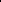 открытие заседания ГЭК (председатель); доклады обучающихся, максимальная продолжительность которых зависит от уровня осваиваемой программы высшего образования. Для обучающихся по программам магистратуры на доклад предусматривается не более 15 минут. Конкретное максимальное время для доклада по ВКР озвучивается председателем ГЭК перед началом работы ГЭК; вопросы членов комиссии по ВКР и докладу обучающегося, а также смежной тематике. При ответах на вопросы обучающийся имеет право пользоваться своей работой; выступление руководителя ВКР либо, в случае его отсутствия, заслушивание текста отзыва с обязательным отражением замечаний и мнения руководителя о возможности рекомендации ВКР к защите;выступление рецензента ВКР либо, в случае его отсутствия, заслушивание текста рецензии; заключительное слово обучающегося, включающее в себя ответы на замечания руководителя ВКР и рецензента.5.13. Особенности проведения защиты ВКР обучающихся с ограниченными возможностями здоровья определены разделом 6 Порядка проведения государственной итоговой аттестации по программам бакалавриата и магистратуры в Финансовом университете, утвержденного приказом Финуниверситета от 14.10.2016 № 1988/о.5.14. ГЭК при определении результата защиты ВКР принимает во внимание:индивидуальную оценку членами ГЭК содержания работы, её защиты, включая доклад, ответы на вопросы членов ГЭК; наличие практической значимости и обоснованности выводов и рекомендаций, сделанных обучающимся в результате проведенного исследования; оценку руководителем ВКР работы обучающегося в период подготовки ВКР, степени ее соответствия требованиям, предъявляемым к ВКР, количество и серьезность замечаний;оценку рецензента (при обязательности рецензирования) за работу в целом, учитывая наличие научных результатов;наличие по теме ВКР опубликованных работ в научных изданиях;наличие подтверждения апробации результатов исследования в виде справки о внедрении, участия с докладами на научных мероприятиях.В случае возникновения спорной ситуации при равном числе голосов председатель обладает правом решающего голоса.5.15. Результат защиты ВКР обучающимся определяется оценками «отлично», «хорошо», «удовлетворительно», «неудовлетворительно» и заносится в протокол заседания ГЭК.5.16. По результатам защиты ВКР обучающийся имеет право подать в апелляционную комиссию письменную апелляцию о нарушении, по его мнению, установленной процедуры проведения защиты ВКР. Апелляция подается лично обучающимся в апелляционную комиссию не позднее следующего рабочего дня после объявления результата защиты ВКР.Форма заявления в апелляционную комиссию, а также порядок проведения апелляции определен Порядком проведения государственной итоговой аттестации по программам бакалавриата и магистратуры в Финансовом университете, утвержденным приказом Финуниверситета от 14.10.2016 № 1988/о.5.17. Обучающиеся, не прошедшие государственное аттестационное испытание в форме защиты ВКР в связи с неявкой по уважительной причине (временная нетрудоспособность, исполнение государственных, общественных или служебных обязанностей, вызов в суд, транспортные проблемы (отмена или существенная задержка рейса)), вправе пройти ее в течение 6-ти месяцев после завершения ГИА. Обучающийся должен не позднее 2-х дней после того, как отпали причины неявки, представить документ, подтверждающий причину его отсутствия.5.18. Обучающиеся, не прошедшие государственное аттестационное испытание в форме защиты ВКР в связи с неявкой по неуважительной причине или в связи с получением оценки «неудовлетворительно», отчисляются из Финансового университета с выдачей справки об обучении как не выполнившие обязанностей по добросовестному освоению образовательной программы и выполнению учебного плана.Критерии оценки ВКР6.1. Оценка «отлично» выставляется при условии, что: - работа выполнена самостоятельно, носит творческий, исследовательский характер, содержит элементы научной новизны; - собран, обобщен и проанализирован достаточный объем нормативных правовых актов, литературы, статистической информации и других практических материалов, позволивший всесторонне изучить тему, грамотно изложить материал и сделать соответствующие выводы и обоснованные рекомендации; - при защите работы выпускник свободно оперирует данными исследования, вносит обоснованные предложения, свободно ориентируется в вопросах тематики исследования, правильно применяет эти знания при изложении материала, легко отвечает на поставленные вопросы; - работа хорошо оформлена и своевременно представлена на Кафедру социологии, полностью соответствует требованиям, предъявляемым к содержанию и оформлению ВКР; - на работу имеется положительный отзыв руководителя;- на работу имеется рецензия с рекомендованной оценкой «отлично». 6.2. Оценка «хорошо» ставится, если: - работа имеет исследовательский характер, грамотно изложенную теоретическую часть, материал изложен последовательно с соответствующими выводами, однако, выводы и рекомендации не всегда оригинальны и/или не имеют практической значимости, есть неточности при освещении отдельных вопросов темы; - при защите работы выпускник показывает знание вопросов темы, оперирует данными исследования, вносит предложения, ориентируется в вопросах тематики исследования, применяет эти знания при изложении материала, но имеются замечания при ответах на поставленные вопросы; - работа своевременно представлена на Кафедру социологии, есть отдельные недостатки в ее оформлении; - на работу имеется положительный отзыв руководителя; - на работу имеется рецензия с рекомендованной оценкой «хорошо». 6.3. Оценка «удовлетворительно» ставится, когда: - тема работы раскрыта частично, но в основном правильно, допущено поверхностное изложение отдельных вопросов темы, просматривается непоследовательность изложения материала, представлены необоснованные предложения; - при защите работы выпускником продемонстрированы удовлетворительный уровень развития универсальных и профессиональных компетенций, отсутствие глубоких теоретических знаний и устойчивых практических навыков; - студент проявляет неуверенность, не дает полного аргументированного ответа на заданные вопросы или испытывает затруднения при ответах на вопросы; - работа своевременно представлена на Кафедру социологии, однако, не в полном объеме по содержанию и/или оформлению не соответствует всем предъявляемым требованиям; - в отзыве руководителя имеются замечания по содержанию работы и/или методике исследования;- на работу имеется рецензия с рекомендованной оценкой «удовлетворительно». 6.4. Оценка «неудовлетворительно» ставится, если: - работа не носит исследовательского характера, содержание работы не раскрывает тему, текст изложен бессистемно и поверхностно, нет анализа практического материала, отсутствуют выводы или они носят декларированный характер; - работа основана на компиляции публикаций по теме;- при защите работы выпускник продемонстрировал неудовлетворительный уровень обладания универсальными и профессиональными компетенциями: показал отсутствие представлений об актуальных проблемах по теме работы, затрудняется отвечать на поставленные вопросы, при этом допускает существенные ошибки; - работа по оформлению не соответствует предъявляемым требованиям; - отзыв руководителя имеет критические замечания;- на работу имеется рецензия с отрицательной оценкой. Выполнение коллективной ВКР7.1. Коллективная ВКР представляет собой совместную разработку комплексной темы несколькими обучающимися (как правило, не более 3-х человек) по одному объекту исследования. При этом каждый обучающийся определяет свой предмет исследования или разрабатывает отдельные составные части темы.Коллективная ВКР дает возможность раскрыть объект исследования с разных сторон, решить проблему или задачу, стоящую на стыке областей исследования или направлений подготовки.7.2. Коллективная ВКР может выполняться в следующих случаях:7.2.1. Согласованная разработка одной комплексной темы, выполняемой несколькими обучающимися одного направления подготовки, по заданию организаций, органов государственного и муниципального управления. Необходимость коллективного выполнения работы должна быть обоснована широтой цели исследования, множественностью и разнообразием задач, которые ставятся перед обучающимися, готовыми выполнять данную тему, а главное невозможностью или сложностью разделения работы на несколько самостоятельных тем с собственными предметами исследования.7.2.2. Совместная разработка одной междисциплинарной темы несколькими обучающимися разных профилей (направленности) и (или) направлений подготовки. Междисциплинарность, как правило, выявляется либо в рамках темы-проекта коммерческой организации или органов государственного и муниципального управления, либо в рамках реализации предпринимательского проекта, любой из которых затрагивает разные сферы (аспекты) проблемы, требующей решения (например, разработка и вывод на рынок нового программного продукта, формирование маркетинговой стратегии продвижения нового товара с использованием социологических инструментов и др.).7.3. Порядок и сроки выбора темы исследования (в том числе в рамках предлагаемых проектов заданий организаций) установлены разделом 2 настоящих методических рекомендаций.7.4. В заявлении обучающегося, оформленном в соответствии с Приложением А, перечисляются все предполагаемые участники работы.7.5. При выполнении коллективной ВКР в рамках одного направления подготовки оптимальным является назначение одного руководителя этой работы.В рамках совместной разработки одной междисциплинарной темы назначается один руководитель ВКР, в рамках того направления подготовки, которое является приоритетным для реализации поставленной цели. Помимо этого, коллективу может быть назначен соруководитель или консультант по смежному направлению (направлениям) подготовки реализации проекта.7.6. Приказ об утверждении темы коллективной ВКР и назначении руководителя (соруководителя и консультанта — при наличии) готовит кафедра, штатным работником которого является руководитель ВКР. В случае выполнения коллективной ВКР несколькими обучающимися разных факультетов, приказ об утверждении темы коллективной ВКР согласовывается со всеми деканами и подписывается деканом факультета, кафедра которого готовит проект приказа.7.7. В целях реализации коллективной ВКР и четкого определения вклада каждого участника в решении поставленной цели формируется план-задание на коллективную ВКР с указанием роли и задач каждого обучающегося в реализации цели ВКР. Руководитель (согласовав с соруководителем) выдает и подписывает план-задание на ВКР каждому члену коллективной ВКР.7.8. Эффективная реализация поставленной цели коллективной ВКР возможна при организации единого места прохождения производственной (в том числе преддипломной) практики.7.9. Руководитель совместно с соруководителем (консультантом — при наличии) выступают кураторами коллективной ВКР, осуществляя разграничение сфер, согласование и координацию действий обучающихся, обеспечивая межличностные взаимоотношения в процессе подготовки ВКР, вычленение роли каждого в итоговом результате, построение выступлений каждого участника на защите ВКР.7.10. При наличии практического внедрения или успешной реализации темы- проекта на каждого обучающегося индивидуально оформляется справка, с указанием конкретных элементов работы, получивших внедрение.7.11. Каждому обучающемуся готовится и размещается на портале отзыв о совместной работе обучающихся в период подготовки коллективной ВКР согласно Приложению Г, учитывая и описывая индивидуальный вклад каждого обучающегося.7.12. В целях организации защиты коллективной ВКР с обучающимися разных направлений в Финансовом университете формируется одна ГЭК, включающая специалистов-практиков соответствующих направлений подготовки, как правило имеющих опыт предпринимательской деятельности, разработки, продвижения и финансирования продукта или идеи, под председательством специалиста того направления подготовки, которое является приоритетным для реализации поставленной цели.7.13. Процедура защиты коллективной ВКР проходит в соответствии с разделом 5 настоящих методических рекомендаций, а также дополнительно предусматривает следующее:7.13.1. Обучающиеся защищаются последовательно один за другим в соответствии с логикой выполненных ими частей работы с представлением соответствующей части работы, раздаточных материалов, презентации и доклада.7.13.2. Вопросы задаются каждому участнику коллективной ВКР либо сразу после его выступления, либо по итогам выступлений всех членов команды.7.13.3. Выступление руководителя ВКР, соруководителя (консультанта — при наличии) с раскрытием в выступлении роли и индивидуального вклада каждого участника ВКР.7.14. Процедура защиты коллективной ВКР и оформление протоколов защиты должны обеспечить возможность оценить участие каждого обучающегося при подготовке ВКР и ответах на дополнительные вопросы.Приложение АЗаявлениеПрошу закрепить за мной тему ВКР «________________________________________________________________________________________________________________________________________________________________».          С Положением о выпускной квалификационной работе по программам бакалавриата и магистратуры в Финансовом университете, графиком выполнения ВКР, а также Регламентом размещения, хранения и списания курсовых проектов (работ) и выпускных квалификационных работ обучающихся в электронном виде в информационно-образовательной среде Финуниверситета ознакомлен(а). «___» ___________20__ г.	____________________           ________________                                                        подпись обучающегося                                    И.О. ФамилияСогласовано:Руководитель ВКР___________         ___________________      (подпись) 			(И.О. Фамилия)«____» ___________________ 202_ г.Приложение БПЛАН-ЗАДАНИЕна выпускную квалификационную работуобучающегося___________________________________________________________                                                        (фамилия, имя, отчество)Тема выпускной квалификационной работы «____________________________________________________________________________________________________________________________________________________________________________»закреплена приказом Финуниверситета от «____»__________202__г.№__________.Целевая установка:План ВКР (основные вопросы, подлежащие исследованию и разработке): 1._____________________________________________________________ 1.1.___________________________________________________________Приложение ВФедеральное государственное образовательное бюджетное учреждение высшего образования«Финансовый университет при Правительстве Российской Федерации»(Финансовый университет)ОТЗЫВ РУКОВОДИТЕЛЯ о работе обучающегося в период подготовки выпускной квалификационной работы по программе магистратурыОбучающийся______________________________________________________Фамилия, Имя, ОтчествоФакультет_________________________________________________________Кафедра___________________________________________________________Направление подготовки_____________________________________________Направленность____________________________________________________Наименование темы_____________________________________________________________________________________________________________________________________________________________________________________Руководитель______________________________________________________             Имя, Отчество, Фамилия, должность, ученое звание, ученая степень_____________________________________________________________________________Актуальность темы, полнота обзора отечественной и зарубежной научной литературы по теме исследования:__________________________________________________________________________________________________________________________________________________________________Оценка законченности и полноты проведенного исследования, достоверности полученных результатов, их соответствие поставленным целям и задачам : _________________________________________________________________________________________________________________________________________________________________________________________________________________________________________________________________________________________________________________________________________________________________________________Характеристика использования в работе современных методов научных исследований, математического и статистического инструментария, моделирования расчетов, пакетов специальных прикладных программ, баз данных и т.п.:____________________________________________________________________________________________________________________________________________________________________________________________________________________________________________________________________________________________________________________________________________________________________________________________________________________________________________________Степень самостоятельности (доля (%) заимствований в ВКР и корректность оформления заимствованного текста):_______________________________________________________________________________________________________________________________________________________________Оригинальность идей и практическая значимость полученных результатов (наличие научных выводов, теоретический и практический вклад автора в решение проблемной ситуации):____________________________________________________________________________________________________________________________________________________________________________________________________________________________________________________________________________________________________Апробация основных положений и результатов работы, в т.ч. подготовка научных публикаций по теме исследования, участие с докладом в научной/научно-практической конференции, наличие справки о внедрении, участие обучающегося в грантах, Госзадании и проч:___________________________________________________________________________________________________________________________________________________________________________________________________________________________________________________________________________________Сформированность компетенций в ходе работы над ВКР: компетенции, предусмотренные Программой государственной итоговой аттестации и подлежащие оценке в ходе выполнения ВКР сформированы (не сформированы):__________________________________________________________________________________________________________________________________________________________________________________Недостатки в работе обучающегося в период подготовки ВКР:___________________________________________________________________________________________________________________________________________________________________________________________________________________________________________________________________________ВКР обучающегося _______________________________________________соответствует (не соответствует), требованиям, предъявляемым к ВКР и может (не может) быть рекомендована к защите на заседании ГЭК________________________________________________________________И.О. Фамилия руководителя___________________________              подпись руководителя«______» ______________ 20____г.Приложение ГФедеральное государственное образовательное бюджетное учреждение высшего образования«Финансовый университет при Правительстве Российской Федерации»(Финансовый университет)ОТЗЫВ РУКОВОДИТЕЛЯ о совместной работе обучающихся в период подготовки коллективной выпускной квалификационной работы по программе магистратурыКоллектив обучающихся__________________________________________________________________Фамилия, Имя, Отчество__________________________________________________________________Фамилия, Имя, Отчество__________________________________________________________________Фамилия, Имя, ОтчествоФакультет_________________________________________________________Кафедра ___________________________________________________________Направление подготовки_____________________________________________Направленность____________________________________________________Наименование темы_____________________________________________________________________________________________________________________________________________________________________________________Руководитель______________________________________________________             Имя, Отчество, Фамилия, должность, ученое звание, ученая степень_____________________________________________________________________________ Актуальность темы, полнота обзора отечественной и зарубежной научной литературы по теме исследования:_____________________________________________________________________________________________________________________________________________________________________________Оценка законченности и полноты проведенного исследования, достоверности полученных результатов, их соответствие поставленным целям и задачам: ________________________________________________________________________________________________________________________________________________________________________________________________________________________________________________________________________________________________________________________________________________Характеристика использования в работе современных методов научных исследований, математического и статистического инструментария, моделирования расчетов, пакетов специальных прикладных программ, баз данных и т.п.:_____________________________________________________________________________________________________________________________________________________________________________________________________________________________________________________________________________________________________________________________________________________________________________________________________Степень самостоятельности (доля (%) заимствований в ВКР и корректность оформления заимствованного текста):_____________________________________________________________________________________________________Оригинальность идей и практическая значимость полученных результатов (наличие научных выводов, теоретический и практический вклад автора в решение проблемной ситуации):____________________________________________________________________________________________________________________________________________________________________________________________________________________________________________________________________________________________________________________Апробация основных положений и результатов работы, в т.ч. подготовка научных публикаций по теме исследования, участие с докладом в научной/научно-практической конференции, наличие справки о внедрении, участие обучающегося в грантах, Госзадании и проч:_______________________________________________________________________________________________________________________________________________________________________________________________________________________________________________________________________________________________Сформированность компетенций в ходе работы над ВКР: компетенции, предусмотренные Программой государственной итоговой аттестации и подлежащие оценке в ходе выполнения ВКР сформированы (не сформированы):__________________________________________________________________________________________________________________________________________________________________________________________Недостатки в работе обучающегося в период подготовки ВКР:_______________________________________________________________________________________________________________________________________________________________________________________________________________________Коллективная ВКР обучающихся _______________________________________________________________________________________________________соответствует (не соответствует), требованиям, предъявляемым к ВКР и может (не может) быть рекомендована к защите на заседании ГЭК________________________________________________________________И.О. Фамилия руководителя___________________________              подпись руководителя «______» ______________ 20____г.Приложение ДФедеральное государственное образовательное бюджетное учреждение высшего образования«Финансовый университет при Правительстве Российской Федерации»(Финансовый университет)__________________________________________________________________наименование факультета __________________________________________________________________наименование кафедрыВыпускная квалификационная работана тему «___________________________________________________________________________________________________________________________»(наименование темы выпускной квалификационной работы)Направление подготовки ____________________________________________                                       (код и наименование направления подготовки)__________________________________________________________________(наименование направленности)Выполнил студент учебной группы____________________________________(номер учебной группы)____________________________________(Фамилия, Имя, Отчество полностью)Руководитель ________________________                           (ученая степень, ученое звание)____________________________________(И.О. Фамилия)ВКР соответствует предъявляемым требованиямЗаведующий Кафедрой социологиид.соц.н., профессорА.Г. Тюриков   _______________________«______» ______________ 20____г.Москва – 20___г.Приложение ЕФедеральное государственное образовательное бюджетное учреждение высшего образования«Финансовый университет при Правительстве Российской Федерации»(Финансовый университет)РЕЦЕНЗИЯ на выпускную квалификационную работу по программе магистратурыОбучающийся______________________________________________________Фамилия, Имя, ОтчествоФакультет_________________________________________________________Кафедра___________________________________________________________Направление подготовки_____________________________________________Направленность____________________________________________________Наименование темы_____________________________________________________________________________________________________________________________________________________________________________________Руководитель ВКР__________________________________________________             Имя, Отчество, Фамилия, должность, ученое звание, ученая степень_____________________________________________________________________________Актуальность темы ВКР:__________________________________________________________________________________________________________________________________________________________________________________________________________________________________________________________________________________________________________Оценка выполнения студентом поставленных целей и задач: ____________________________________________________________________________________________________________________________________________________________________________________________________________Соответствие содержания работы утвержденной теме:__________________________________________________________________________________________________________________________________________________________________________________________________________________________________________________________________________________________________________________________________________________________Характеристика структуры ВКР и ее содержания:____________________________________________________________________________________________________________________________________________________________________________________________________________________________________________________________________________________________________________________________________________________________________________________________________________________Достоинства работы:______________________________________________________________________________________________________________________________________________________________________________________________________________________________________________________________________________________________________________________________________________________________________________________________________________________________________________Основные недостатки работы:______________________________________________________________________________________________________________________________________________________________________________________________________________________________________________________________________________________________________________________________________________________________________Практическая значимость результатов ВКР:__________________________________________________________________________________________________________________________________________________________________________________________________________________________Предлагаемая оценка ВКР:_________________________________________________________________________________________________________Рецензент _________________________________________________________(Фамилия Имя Отчество)__________________________________________________________________(Должность, ученая степень, ученое звание)_____________________________________________________________________________________________              подпись рецензента«______» ______________ 20____г.Приложение ЖОГЛАВЛЕНИЕПриложение З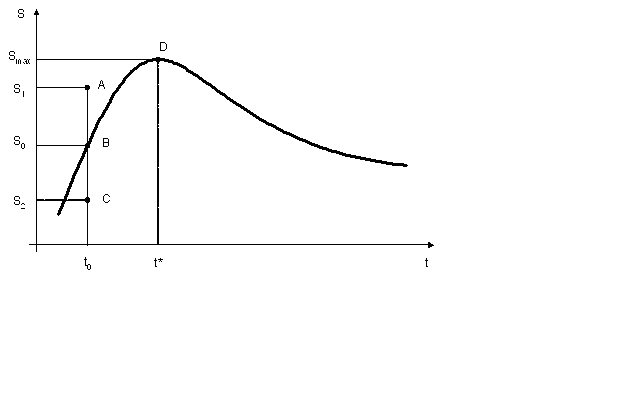 Рисунок 1. Модель кредитного портрета потенциального заемщика.Рисунок 2. Готовность молодежи к ведению бизнеса.Приложение ИТаблица 2.1 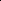 Расходы на оплату трудаПриложение КПосле заключения, начиная с новой страницы, необходимо поместить список использованных источников.Список использованных источников должен содержать подробную и достаточную информацию о каждом использованном источнике. Такая информация различна в зависимости от вида источника.Образцы библиографических описаний документов в списке использованных источников:Описание книги одного автораНикифорова Н. А. Комплексный экономический анализ: учеб. для магистратуры «Экономика» / Н. А. Никифорова; Финуниверситет. – 2-е изд., Москва: Кнорус, 2022. – 439 с. – (Магистратура).Шитов В. Н. История финансов России: учеб. пособие для студентов вузов, обуч. по спец. «Финансы и кредит», напр. «Экономика» (квалиф. (степень) «бакалавр») / В. Н. Шитов. – 3-е изд., стер. – Москва : Кнорус, 2020. – 156 с. –  (Бакалавриат).Описание книги 2, 3-х авторовПерская В. В. Интеграция в условиях многополярности. Эволюция теории и практики реализации = Integration processes amid multipolarity. Evolution oftheory and practice of implementation : монография / Перская В, В., Эскиндаров М, А. – Москва : Экономика, 2016. – 383 с.Валишин Е.Н. Теория и практика управления человеческими ресурсами: учеб. пособие / Е. Н. Валишин, И. А. Иванова, В. Н. Пуляева; Финуниверситет. – Москва: Русайнс, 2020. – 127 с.Rose Р. S. Ваnk Management & Financial Services / Р. S. Rose, S. Hudgins/ –  8-th ed. – Boston: Мс Graw Hill, 2010. – 734 р. Описание книги 4-х авторовИстория России: учебник / А. С. Орлов, В. А. Георгиев, Н. Г. Георгиева, Т. А. Сивохина; МГУ им. М. В. Ломоносова. – 4-е изд., перераб. и доп. – Москва: Проспект, 2020. – 528 с.IELTS Foundation: Student's Вооk. CEF Levels В1-B2 / Andrew Preshous, Rachael Roberts, Јоаnnа Preshous, Јоаnnе Gakonga. – 2-nd ed. – Oxford: Macmillan Publishers Limited, 2014. – 176 с. – (Macmillan Exams). Описание книги 5-ти и более авторовСовременная архитектура финансов России: монография / М. А. Эскиндаров, В, В, Масленников, М. А. Абрамова [и др.] ; под ред. М. А, Эскиндарова, В. В. Масленникова; Финуниверситет. — Москва: Когито-Центр, 2020. — 487 с.Сто лет развития, 1919-2019 / авт.-сост.: Я А. Пляйс, С Л. Анохина, Т. А. Мирошникова [и др.]; под общ. ред. М. А. Эскиндарова; Финансовый ун-т при Правительстве Российской Федерации. — Москва: Международные отношения, 2019. — 696 с.  Описание сборниковСборник научных статей V Международной научной конференции «Институциональная экономика: развитие, преподавание, приложения», 15 ноября 2017 г. — Москва : ГУУ, 2017. — 382 с.Сборник избранных статей молодых ученых / Ин-т экономики РАН; под ред. И. А. Болдырева, М. Ю. Головнина, Р. С. Гринберга. — Москва: Экономика, 2010. — 288 с. — (Библиотека Новой экономической ассоциации [ред. Кол. серии: В. М. Полтерович, М. А. Эскиндаров, Б. М. Смитиенко [и др.]).Описание статей из газет, журналов и сборниковЧетвериков В. М. Особенности и интенсивность распространения COVID-19 в странах большой экономики // Вопросы статистики. — 2020. — № 6. — с. 86-104.Баталова А. Путь в финансовую элиту. Более 400 школьников стали победителями и призерами олимпиады «Миссия выполнима!» / Баталова А., Дуэль А. // Российская газета. — 2020. – 5 марта. – № 48. – С. 10.Рыкова И. Н. Оценка кредитоспособности компаний нефтегазовой отрасли в современных условиях развития банковской деятельности / И. Н. Рыкова, Д. Ю. Табуров, А. В. Борисова // Банковское дело. – 2019 . – №12 – с. 41-50.Пивоварова М. А. Кластерные инициативы: общее и особенное / М. А. Пивоварова // Кластерные инициативы в формировании прогрессивной структуры национальной экономики: сб. науч. тр. 2-й Международной науч.-практич. конф. (17-18 марта 2016 г.). Т. 1 / Юго-Западный гос. ун-т ; отв. ред. А. А. Горохов. – Курск, 2016. – с. 173-177.Morozko N.I. (Морозко Н.И.) Business management strategy based оn valueoriented concepts / Morozko N.I. (Морозко Н. И.), Didenko V. Y. (Диденко В. Ю.) // The Strategies of Modern Science Development: Proceedings of the Х Intemational scientific-practical conference (North Charleston, USA, 12-13 April 2016), — USA, North Charleston, 2016.  – pp. 79-81.Описание нормативных правовых актовБюджетный кодекс Российской Федерации: по состоянию на 20 февраля 2019 г.: сравнительная таблица изменений. – Москва: Проспект, 2019. – 368 с.Об общих принципах организации местного самоуправления в Российской Федерации: Федер. закон № 131-ФЗ: [принят Государственной думой 16 сент. 2003 г.: одобрен Советом Федерации 24 сент. 2003 г.]. – Москва: Проспект; Санкт-Петербург: Кодекс, 2017. – 158 с.О внесении изменений в Федеральный закон «О специальной оценке условий труда»: Федер. закон от 27 дек. 2019 №451-ФЗ: принят Государственной Думой 17 дек. 2019 г. : одобрен Советом Федерации 23 дек. 2019 г. // Российская газета. – 2019. – 30 дек. – № 295. – С. 14.Об образовании в Российской Федерации: Федер. закон от 29 дек. 2012 г. № 273-ФЗ: [принят Государственной Думой 21 дек. 2012 г. одобрен Советом Федерации 26 дек. 2012 г.] // Собрание законодательства Российской Федерации. – 2012. – 31 дек. – № 53. – ст. 7598.ГОСТ Р 57564-2017. Организация и проведение работ по международной стандартизации в Российской Федерации = 0rganization and implementation of activity оп intemational standardization in Russian Federation: изд. офиц.: утв. и введен в действие Приказом Федерального агентства по технич. регулированию и метрологии от 28 июля 2017 г. № 767-ст: дата введения 2017-12-01 / разработан Всероссийским науч.-исслед. ин-том стандартизации и сертификации в машиностроении (ВНИИМАШ). – Москва: Стандартинформ, 2017. – V, 44 с. Описание диссертаций, авторефератов диссертаций, депонированных рукописейСлавин Б. Б. Теоретические основы и инструментальная поддержка технологий коллективного интеллекта в управлении организацией: дис. ... д-ра экон. наук; спец. 08.00.13; защищена 17.06.2020; утверждена 23.06.2020 / Славин Б,Б. Место защиты: Финуниверситет; Работа выполнена: Финуниверситет, Департамент анализа данных. – Москва, 2020. – 342 с.: ил.Величковский Б. Б. Функциональная организация рабочей памяти: автореф. дисс,.. докт. психол. наук: спец. 19.00.01 / ВеличковскиЙ Б. Б.; Московский гос. унт им. М. В. Ломоносова; Место защиты: Ин-т психологии РАН. – Москва, 2017. – 44 с.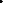 Лабынцев Н. Т. Профессионально-общественная аккредитация и независимая оценка квалификаций в области подготовки кадров и осуществления бухгалтерской деятельности / Н. Т. Лабынцев, Е.А. Шароватова; Ростовский гос. экон. ун-т (РИНХ). – Ростов-на-Дону, 2017. – 305 с. – Деп. в ВИНИТИ РАН 10.01.2017. № 1-B2017.Описание дисков и других ресурсов локального доступаЭриашвили Н. Д. Банковское право: электрон. учеб. для студентов вузов / Н. Д. Эриашвили. – 8-е изд., перераб. и доп. – Электрон. дан. – Москва: ЮНИТИ-ДАНА, 2011. – 1 электрон. опт. диск (CD-ROM). – Загл. с этикетки диска.Развитие промышленного производства Сибирского федерального округа: стат. сб. / Федер. служба гос. статистики, Территор. органы Федер. службы гос. статистики. – Электрон. дан. – Омск, 2012. – 1 электрон. опт. диск (CD-ROM). – Загл с контейнера.Описание электронных ресурсов сетевого распространенияВеснин В.Р. Основы менеджмента: учебник / В. Р. Веснин. МоскваПроспект, 2016. – 500 c., ЭБС Проспект. –   http://ezpro.fa.ru:3180/book/23323 (дата обращения: 19.01.2021). Текст: электронный.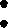 Салин В.Н. Банковская статистика : учеб. и практикум для вузов / В.Н. Салин, О.Г. Третьякова. – Москва: Юрайт, 2020. – 215 с. – (Высшее образование). – ЭБС Юрайт. URL: https://ezpro.fa.ru:32 17/bcode/450266 (дата обращения: 18.012021).  – Текст: электронный.Adhiry В, К. Crowdfunding: Lessons from Japan's Approach / Bishnu kumar Adhiry, Kenji Kutsuna, Takaaki Hoda; Коbе University Social Science Research Series. – Singapore Springer Ltd., 2018. SpringerLink. – URL: https://link.springer.com/chapter/l.1007/978-981-13-1522-07 (дата обращения: 10.12.2020). — Текст электронный.Российская социально-экономическая система: реалии и векторы развития . монография / П. В. Савченко, Р. С. Гринберг, М. А. Абрамова [и др.]; отв. ред. Р. С Гринберг, П. В. Савченко. –  3-е изд., перераб. и доп. –  3-е изд. –  Москва : ИНФРА-М, 2019. –  598 с. (Научная мысль). ЭБС Znanium.com, https://new.znanium.com/cata102/product/961584 (дата обращения: 10.12.2020). –  Текст: электронный.    1.Общие положения…………………………………………………………42.Определение и утверждение темы ВКР………………………………….93. Руководство и контроль подготовки ВКР, обязанности обучающихся.......104.Подготовка ВКР, ее структура и содержание…………………………….135.Подготовка к защите и защита ВКР………………………………………246.Критерии оценки ВКР……………………………………………………..287.Выполнение коллективной ВКР…………………………………………..29Приложения ……………………………………………………………….32ФИНУНИВЕРСИТЕТКафедра социологииЗаведующему Кафедрой социологииА.Г. Тюрикову, проф., д.с.н.         (наименование кафедры)(и.о. фамилия, уч. степень, уч. звание)СОГЛАСОВАНО(фамилия и.о. обучающегося)__________     _____________   (подпись)                   (и.о. фамилия)Факультет социальных наук и массовых коммуникаций«____» _____________202_ г.                      (наименование факультета)                          (№ учебной группы)Тел._______________________________                E-mail _____________________________ФИНУНИВЕРСИТЕТКафедра социологии
Факультета социальных наук
и массовых коммуникаций                 УТВЕРЖДАЮРуководитель ВКР                 УТВЕРЖДАЮРуководитель ВКР(должность, уч. степень, уч.звание)(должность, уч. степень, уч.звание)(подпись)   (И.О.Фамилия)«____» ___________________202__ г.«____» ___________________202__ г.1.2.__________________________________________________________2.____________________________________________________________2.1.__________________________________________________________2.2.__________________________________________________________3.____________________________________________________________3.1.__________________________________________________________3.2.__________________________________________________________Дополнительные рекомендации руководителя ВКР по проведению исследования:__________________________________________________________________________________________________________________________1.2.__________________________________________________________2.____________________________________________________________2.1.__________________________________________________________2.2.__________________________________________________________3.____________________________________________________________3.1.__________________________________________________________3.2.__________________________________________________________Дополнительные рекомендации руководителя ВКР по проведению исследования:________________________________________________________________________________________________________________________________________________          ___________________________  подпись обучающегося                     И.О. Фамилия обучающегосяВведение3Глава 1  Название главы71.1Название параграфа71.2Название параграфа19Глава 2Название главы252.1Название параграфа252.2Название параграфа382.3Название параграфа51Глава 3Название главы693.1Название параграфа693.2Название параграфа83Заключение88Список использованных источниковСписок использованных источников93Приложения Приложения 97ДолжностьКоличество, чел.Зарплата, руб.123Генеральный директор155000Исполнительный директор140000Бухгалтер125000Итого:3120000